TRƯỜNG ĐẠI HỌC VĂN LANGKHOA: DU LỊCHĐỀ THI VÀ ĐÁP ÁN ĐỀ THI KẾT THÚC HỌC PHẦN (Lần 1)Học kỳ 3, năm học 2021 - 2022Mã học phần: 7VH0030Tên học phần: Cơ sở Văn hóa Việt NamMã nhóm lớp học phần: 213_7VH0030_01.Thời gian làm bài (phút/ngày): 90 phútHình thức thi: Trắc nghiệm kết hợp tự luậnCách thức nộp bài phần tự luận (Giảng viên ghi rõ yêu cầu):Gợi ý:- SV gõ trực tiếp trên khung trả lời của hệ thống thi;- Upload hình ảnh bài làm (trên giấy A4).MULTIPLE CHOICES (5 marks)When did the Portuguese missionaries come to Vietnam?a) Lê dynasty.					c) The first century AD.b) Lý dynasty.					d) Trần dynasty.ANSWER: AĐại Việt period belongs to which layers below:a) Interchange with China.			c) Interchange with India.b) Local culture.					d) Interchange with Europeans.		ANSWER: A	Which direction does the Wood element in the five elements stay?a) East.						c) South.b) West.						d) North.		ANSWER: A	Which civilization is in the Stone Ages?a) Hòa Bình.					c) Bắc Sơn.b) Đông Sơn.					d) Phù Nam.ANSWER: AWhich pagoda was built in Ly dynasty?a) Dien Hưu Pagoda.				c) Thiên Mụ pagoda.b) Trúc Lâm Yên Tử pagoda.			d) Giác Lâm pagoda.		ANSWER: AWhen did Buddhism enter Vietnam?a) 2nd century.					c) 4th century.b) 3rd century.					d) 5th century.ANSWER: AWhen was the Confucius temple built in Thăng Long? a) 11th century.					c) 13th century.b) 12th century.					d) 14th century.		ANSWER: AWho is one of the four immortal goddess in Vietnam?a) Liễu Hạnh.					c) Thiên hậu.b) Ponagar.					d) Lady Chúa Xứ.		ANSWER: AWhich culture is located in the central Vietnam?a) Sa Huỳnh.					c) Bắc Sơn.b) Phù Nam.					d) Gò Mun. 		ANSWER: AMy Son sanctuary is a religious place. Which religion is it? a) Hinduism.				c)Buddhism.b) Sikhism.				d) Islam.	ANSWER: AHow many intangible cultural heritage are there in Vietnam?a) 14.					c) 12.b) 13.					d) 11. 					ANSWER: AThe type of Vietnamese culture is:a) Agriculture.			c) Nomads.b) Industry.				d) Aboriginal.ANSWER: AWhich pagoda was considered as the oldest one in Central?a) Thiên Mụ Pagoda.			c) Thiên Ấn Pagoda.b) Linh Ứng pagoda.			d) Long Sơn Pagoda.ANSWER: AWhich organization is the important cell of Vietnam society?a) Family.				c) Nation.b) Village.				d) Dynasty.ANSWER: AWhich group was the ancient people in Southeast Asia:a) Austroasiatic.			c) Mongoloid.b) Australoid.			d) Austronesien.ANSWER: AWhen did the last feudal examinations take place? a) 1919.				c) 1884.b) 1858.				d) 1945.ANSWER: AWhich one is the cultural activity of the Northwest region?a) “Chợ tình”.			c) “Hội Lim”.b) “Chợ nổi”.				d) Water puppet.		ANSWER: ATerrace rice field is typical in:a) Northwest.				c) Mekong delta.b) Central Highlands.		d) Red river delta.		ANSWER: A Which group is mainly located in Gia Lai - Kontum region?a) Banar.				c) H’Mong.b) K’Ho.				d) Tày.ANSWER: AOne of the temple was considered as the North temple of Thang Long citadel:a) Quán Thánh temple.		c) Hát Môn temple.b) Sóc Temple.			d) Phủ Giày.ANSWER: ACOMPOSITION (5 marks)What do you think about the cultural behaviors of the younger/ teenagers on social media (facebook) in perspectives of cultural studies? (2 marks)According to what you understand, analyze and give your ideas about it and how to fix or improve in the future.  (3 marks).ANSWERTell or give examples about the good and the bad of cultural behaviors on Facebook like comments, taboos, dirty talking or slang words and may cause the fights between them in person. (each correct example gets 0,25 mark, maximum 4 examples; each ideas about those behaviors get 0,5 mark). Analyze the reasons/ causes of those behaviors followed the knowledge, structure and theory and practices of Vietnamese culture. (2 marks).Each impactful idea get 0, 25 mark. Maximum 4 ideas or depends on the rest of marks.Ngày biên soạn: 30/06/2022.Giảng viên biên soạn đề thi: ThS. Huỳnh Công Hiếu. Ngày kiểm duyệt: 30/06/2022.Trưởng Bộ môn kiểm duyệt đề thi: TS. Trần Thị Thùy Trang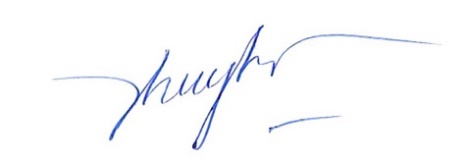 